In 2009, National Cancer Institute researchers estimated that the 72 million CT scans performed in 2007 could lead to as many as 29,000 future cases of cancer. And a couple of years ago, when the Institute of Medicine looked broadly at the environmental causes of breast cancer, it concluded that one factor that’s strongly associated with risk of developing the disease is ionizing radiation.CT scans can, in fact, be lifesaving. “They’ve revolutionized medicine in almost every area you can imagine, including helping prevent unnecessary exploratory surgeries and diagnosing and treating cancers, heart disease and strokeLimiting exposure to medical radiation should be on every woman’s Yet the tests are widely overused, research finds. “About a third of CT scans are clinically unnecessary or could be avoided by using conventional X-rays or an imaging test that doesn’t use radiation, like ultrasound or MRIPrice and time can also be a factor since CT scans are cheaper and faster than an MRIWhen you receive a traditional X-ray, a small amount of radiation passes through your tissues in order to create a two-dimensional image of your insides in shades of gray. Air is black because it doesn’t absorb any X-rays, while bones are white because they absorb a lot, and organs are somewhere in between. CT scanners, on the other hand, rotate around the body, sending numerous X-ray beams (and multiple times the amount of radiation) from a variety of angles. A computer processes the data to create three-dimensional pictures, providing a far more detailed view. “CTs allow us to see behind and around structures in the body in three dimensions with exquisite resolution,” Brenner says. As a result, they’re an indispensable tool in diagnosing all sorts of frightening health problems, such as finding small, early cancers (particularly in the lungs, liver and kidneys) or spotting internal injuries after a serious accident.They can detect differences between normal and abnormal tissue about 1,000 times better than a traditional X-rayBut the ease and accuracy of CTs has also fueled an alarming level of overuse… Yes, this is a great test, but is it really necessary?’ If you have a CT when it’s not necessary, it won’t do any good—which means it can only do harmCT is done first to create anatomic pictures of the organs and structures in the body, and then PET is done to create colored pictures that show chemical or other functional changes in tissues. provide a more complete picture of a tumor’s location and growth or spreadcompanies that manufacture scanners are developing new technology to lower the radiation dosesIf you’re smaller or thinner, technicians can often get a clear image at a lower dose. (The bigger your body, the more radiation you require, since fat absorbs some of the beams.) Avoid unnecessary radiation from even low-level sources, like dental X-rays, which you probably don’t need every year unless you have ongoing problems with tooth decay.The idea is not to refuse all medical radiation but to do your best to discriminate between what’s essential and what’s notWomen are particularly vulnerable to ionizing radiation. In childhood, females are more susceptible to radiation than males, largely due to superficial and dormant breast tissue. In the reproductive years, concerns are focused on preventing the inadvertent irradiation of a fetus as well as managing radiation exposure in the context of a declared pregnancy. During lactation, special procedures need to be followed in the context of some nuclear medicine examinations. It is important, therefore, that radiologists understand the background of and rationale for these concerns and are cognizant of why they have become so important in the imaging of female patients.accumulating evidence points to the long-term carcinogenic effects of ionizing radiation on children, adolescents, and medical professionals. Several medical specialists are subjected to regular radiation exposure, including nuclear medicine physicians, radiologists, orthopedic surgeons, and interventionists. Thus, there has been increasing interest on the effects of low-dose radiation for this populationUse of CT scans in children to deliver cumulative doses of about 50 mGy might almost triple the risk of leukaemia and doses of about 60 mGy might triple the risk of brain cancer. Because these cancers are relatively rare, the cumulative absolute risks are small: in the 10 years after the first scan for patients younger than 10 years, one excess case of leukaemia and one excess case of brain tumour per 10,000 head CT scans is estimated to occur.Rarely, people have an allergic reaction to the contrast medium. This most often starts with weakness, sweating and difficulty breathing. The dye may be given by mouth, injected into a vein, given by enema, or given in all three ways before the procedure. The contrast dye highlights specific areas inside the body, resulting in clearer pictures. Iodine and barium are two dyes commonly used in CT. 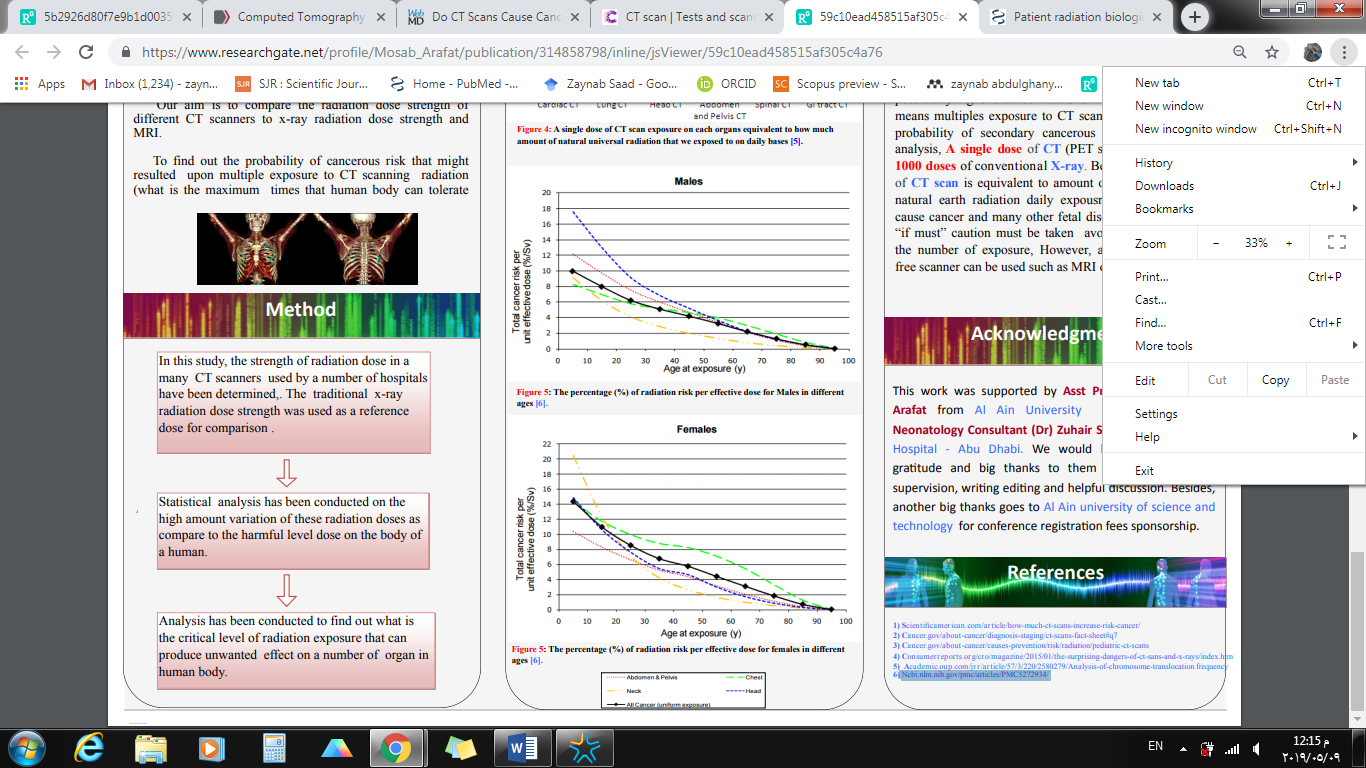 Your anti-radiation dietAntioxidants from food can sop up the free radicals that cause DNA damage. And some research has hinted that what you eat may shield your body from radiation’s harmful effects. A study mentioned who tend to be exposed to elevated levels of ionizing radiation, found that those with diets highest in vitamins C and E, beta-carotene, beta-cryptoxanthin (found in pumpkin, papaya and red peppers) and lutein-zeaxanthin (in leafy greens, egg yolks and squash) had fewer biomarkers of cumulative DNA damage.-Researchers in Toronto have recently shown that taking antioxidants before a scan can reduce the number of DNA breaks caused by the radiation. “In light of what we’ve found, making sure you have a diet rich in antioxidant-packed fruits and vegetables could be beneficial.”ReferencesHricak H, Brenner DJ, Adelstein SJ et al.. Managing radiation use in medical imaging: a multifaceted challenge. Radiology2011;258(3):889–905.Ronckers CM, Land CE, Miller JS, Stovall M, Lonstein JE, Doody MM. Cancer mortality among women frequently exposed to radiographic examinations for spinal disorders. Radiat Res 2010;174(1): 83–90.  McCollough CH, Leng S, Yu L, Cody DD, Boone JM, McNitt-Gray MF. CT dose index and patient dose: they are not the same thing. Radiology 2011; 259(2):311–316.  Rob Goodman T., Maxwell Amurao. Medical Imaging Radiation Safety for the Female Patient: Rationale and Implementation. RadioGraphics 2012; 32:1829–1837Alkhorayef M, Babikir E, Alrushoud A, Al-Mohammed H, Sulieman A. Patient radiation biological risk in computed tomography angiography procedure. Saudi J Biol Sci. 2016;24 (2):235–240. (figure)Recommendations for cross-sectional imaging in cancer management (2nd Edition). The Royal College of Radiologists, 2014Howlader N, Noone AM, Krapcho M, et al. (eds). SEER Cancer Statistics Review, 1975-2010, National Cancer Institute. Bethesda, MD, 2013 Paunesku T and Woloschak G. Reflections on basic science studies involving low doses of ionizing radiation. Health Phys 2018;115:623-7.Mark P Little, Richard Wakeford, David Borrego, Benjamin French, Lydia B, et al.,. Leukaemia and myeloid malignancy among people exposed to low doses (<100 mSv) of ionising radiation during childhood: a pooled analysis of nine historical cohort studies. The Lancet. Haematology, 2018.  5( 8): e346-e358Schuster, A.L., Forman, H.P., Strassle, P.D. et al. Awareness of radiation risks from CT scans among patients and providers and obstacles for informed decision-making. Emerg Radiol, 2018. 25 (1): 41-49